       PROCEDURA POSTĘPOWANIA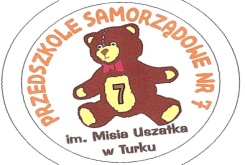 NA WYPADEK NIEODEBRANIA DZIECKAZ PRZEDSZKOLA  SAMORZĄDOWEGO NR 7                                    IM. MISIA USZATKA W TURKUPOSTANOWIENIA OGÓLNE W PRZYPADKU NIEODEBRANIA DZIECKAO CZASIEW Przedszkolu Samorządowym nr 7  im. Misia Uszatka w Turku  osobami upoważnionymi do odbioru dziecka są rodzice/ prawni opiekunowie oraz osoby przez nich upoważnione do odbioru dziecka.Pisemne upoważnienie składa się u nauczyciela oddziału. Osobami upoważnionymi mogą być wyłącznie osoby dorosłe. Osoby, które odbierają dziecko po raz pierwszy, proszone są 
o okazanie dokumentu ze zdjęciem potwierdzającego tożsamość (dowód osobisty, prawo jazdy, paszport).Nauczyciela przedszkola obowiązuje zakaz wydawania dziecka rodzicom, prawnym opiekunom lub osobom upoważnionym, które nie gwarantują bezpieczeństwa dziecku   w drodze do domu (np. znajdującym się pod wpływem alkoholu lub środków odurzających).Wobec zaistniałej sytuacji nauczyciel próbuje telefonicznie skontaktować się z innymi osobami,które mogą odbierać dziecko.W przypadku, gdy dziecko pozostaje w przedszkolu po godz. 17.30 nauczyciel próbuje skontaktować się z rodzicami lub prawnymi opiekunami dziecka wykorzystując podane przez rodziców numery telefonów ( domowe, w miejscu pracy, komórkowe).O zaistniałej sytuacji nauczyciel powiadamia dyrektora przedszkola lub osobę go zastępującą.W razie braku możliwości kontaktu z rodzicami lub osobami upoważnionymi do odbioru dziecka nauczyciel wraz ze sprzątaczką do godz. 17.00 oczekuje z dzieckiem w przedszkolu na przyjście rodziców lub prawnych opiekunów lub osoby upoważnionej do odbioru dziecka.W trakcie oczekiwania na rodziców nauczyciel ciągle podejmuje próby kontaktu z rodzicami i osobami upoważnionymi do odbioru dziecka bądź osobami, które mogłyby pomóc w uzyskaniu kontaktu z nimi.Sprzątaczka udaje się do miejsca zamieszkania dziecka w celu sprawdzeni obecności rodziców, pod warunkiem, że miejsce zamieszkania jest oddalone nie więcej niż 1 km. od placówki.O godz. 18.00 nauczyciel ponownie powiadamia dyrektora lub wicedyrektora przedszkola, który niezwłocznie przybywa do przedszkola.Wobec niemożliwości jakiegokolwiek kontaktu z rodzicami lub prawnymi opiekunami dziecka dyrektor przedszkola powiadamia Dzielnicowy Posterunek Policji.Po ustaleniu z funkcjonariuszem policji dalszego postępowania, dziecko w obecności funkcjonariuszy policji oraz dyrektora przedszkola zostaje przewiezione do Rodzinnego Pogotowia Opiekuńczego bądź opieka nad dzieckiem zostaje przekazana przez policję wyznaczonej osobie (osoby bliskie dziecku).Dyrektor przedszkola przed przekazaniem dziecka przygotowuje notatkę służbową przedstawiającą dotychczasowe działania, którą potwierdza obecny przy interwencji funkcjonariusz policji.POSTANOWIENIA KOŃCOWE Z procedurą przyprowadzania i odbierania dzieci z przedszkola zostali zapoznani wszyscy pracownicy przedszkola w dniu 31 sierpnia  2018r. rodzice w dniu 3 września  2018 r. Potwierdzenia stanowią podpisy  rodziców na załączniku nr 1 i podpisy pracowników załączniku nr 2 do niniejszej procedury.Procedura obowiązuje wszystkich pracowników przedszkola, rodziców dzieci uczęszczających doprzedszkola oraz osoby przez nich upoważnione do odbioru dzieci.Procedura obowiązuje od dnia 1 września 2018 r., została zatwierdzona przez Radę Pedagogiczną w dniu 31 sierpnia  2018 r.

Dyrektor PrzedszkolaZapoznałam /em się z Procedurą postępowania na wypadek nie odebrania dziecka                      z przedszkola obowiązującym w Przedszkolu Samorządowym nr 7     im. Misia Uszatka                    w Turku od dnia .....................  r.Zapoznałam /em się z Procedurą postępowania na wypadek nie odebrania dziecka z przedszkola obowiązującym w Przedszkolu Samorządowym nr 7  im. Misia Uszatka                        w Turku od dnia .....................  r.L.p.Nazwisko i imięPodpisL.p.Nazwisko i imię Podpis23.24.25